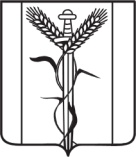 АДМИНИСТРАЦИЯКРАСНОАРМЕЙСКОГО СЕЛЬСКОГО ПОСЕЛЕНИЯ
ЕЙСКОГО РАЙОНАП О С Т А Н О В Л Е Н И Е                                                                  п. КомсомолецОб утверждении Порядка оформления и содержания заданий о проведении мероприятий по контролю без взаимодействия с юридическими лицами, индивидуальными предпринимателями  при осуществлении муниципального контроля на территории Красноармейского сельского поселения Ейского районаВ соответствии со ст. 8.3 Федерального закона от 26 декабря 2008 года    № 294-ФЗ «О защите прав юридических лиц и индивидуальных предпринимателей при осуществлении государственного контроля (надзора) и муниципального контроля», Уставом Красноармейского сельского поселения Ейского района п о с т а н о в л я ю:1. Утвердить Порядок оформления и содержания заданий о проведении мероприятий по контролю без взаимодействия с юридическими лицами, индивидуальными предпринимателями  при осуществлении муниципального контроля на территории Красноармейского сельского поселения Ейского района (прилагается).2. Общему отделу администрации Красноармейского сельского поселения Ейского района (Дубовка) обнародовать настоящее постановление в специально установленных местах в соответствии с Порядком опубликования (обнародования) муниципальных правовых актов и разместить на официальном сайте Красноармейского сельского поселения Ейского района в информационно-телекоммуникационной сети «Интернет».3. Постановление вступает в силу со дня его обнародования.Глава Красноармейского сельскогопоселения Ейского района                                                                     А.А. БурнаевПРИЛОЖЕНИЕ УТВЕРЖДЕНпостановлением администрации Красноармейского сельского поселения Ейского районаот ______________ № _____Порядок оформления и содержания заданий о проведении мероприятий по контролю без взаимодействия с юридическими лицами, индивидуальными предпринимателями  при осуществлении муниципального контроля на территории Красноармейского сельского поселения Ейского района1. Общие положения1.1. Настоящий Порядок разработан в соответствии с требованиями ст. 8.3 Федерального закона от 26 декабря 2008 года № 294-ФЗ «О защите прав юридических лиц и индивидуальных предпринимателей при осуществлении государственного контроля (надзора) и муниципального контроля» и устанавливает процедуру оформления заданий на проведение мероприятий по муниципальному контролю на территории Красноармейского сельского поселения Ейского района, при проведении которых не требуется взаимодействия с юридическими лицами, индивидуальными предпринимателями и содержание таких заданий.1.2. В рамках муниципального контроля, осуществляемого администрацией Красноармейского сельского поселения Ейского района (далее - администрация) проводятся следующие мероприятия по контролю, при проведении которых не требуется взаимодействия администрации с юридическими лицами, индивидуальными предпринимателями (далее - мероприятия по контролю): плановые (рейдовые) осмотры, обследования, исследования, измерения, наблюдения на территории Красноармейского сельского поселения Ейского района.1.3. Мероприятия по контролю проводятся в целях предупреждения нарушений юридическими лицами и индивидуальными предпринимателями обязательных требований, требований, установленных муниципальными правовыми актами, устранения причин, факторов и условий, способствующих нарушениям обязательных требований, требований, установленных муниципальными правовыми актами, за соблюдением которых администрация в соответствии с возложенными на нее полномочиями осуществляет муниципальный контроль.2. Оформление заданийна проведение мероприятий по контролю без взаимодействияс юридическими лицами, индивидуальными предпринимателями,содержание таких заданий2.1. Задание на проведение мероприятия по контролю выдается начальником отдела администрации, к компетенции которого относится проведение мероприятия по контролю, и утверждается главой администрации.2.2. Задание на проведение мероприятия по контролю должно содержать:дату выдачи задания;вид мероприятия по контролю в соответствии с пунктом 1.2 настоящего Порядка;должность, фамилию, имя, отчество (при наличии) должностного лица, получающего задание на проведение мероприятия по контролю;должность, фамилию, имя, отчество (при наличии), подпись начальника отдела администрации, к компетенции которого относится проведение мероприятия по контролю;наименование юридического лица, фамилия, имя, отчество (последнее - при наличии) индивидуального предпринимателя, в отношении которых проводится мероприятие по контролю;ИНН юридического лица, индивидуального предпринимателя;правовые основания проведения мероприятия по контролю;место проведения мероприятия по контролю;наименование информации, в отношении которой проводится анализ о деятельности либо действиях юридического лица и индивидуального предпринимателя, обязанность по предоставлению которой (в том числе посредством использования федеральных государственных информационных систем) возложена на данное лицо в соответствии с федеральным законом;даты начала и окончания исполнения задания на проведение мероприятия по контролю.2.3. Должностные лица администрации, указанные в задании на проведение мероприятия по контролю без взаимодействия, знакомятся с заданием в течение 1 рабочего дня со дня его утверждения главой администрации под роспись.2.4. Срок проведения мероприятия по контролю без взаимодействия с юридическими лицами, индивидуальными предпринимателями не может превышать 20 рабочих дней.Начальник общего отдела                                                                     Ю.С. Дубовка от           30.12.2019 г.№            140